	Познание мира 2 классТема: Труд и его значение в жизни человека.Цели:1. создание условий для формирования знаний о роли  и значения труда в жизни человека;2.способствование развитию речи, расширению кругозора;3.  содействование  воспитанию культуры труда и уважительного отношения к нему через игровую и исследовательскую деятельность учащихся. I.Организационный момент: -приветствие-психологический настройII. Актуализация опорных знаний- проверка дом.задания-просмотр слайдов(На интерактивной доске - слайды с видами профессиональной деятельности )(слайды 1-6).- Ребята, что объединяет всех этих людей, изображенных на слайдах? Что они делают?(Работают, трудятся)-О чём пойдёт речь на сегодняшнем уроке?IIIОперац.1.-формулировка целей и темы урока2.-Работа по группамЧто важно для жизни человека?- С помощью чего он этого добивается?3. Чтение текста? ( в учебнике)-Что знали из прочитанного?- Что узнали?-Согласны ли вы с прочитанным и почему?4. –Что изображено на картинке? Раскрась.-Для чего трудятся дети?( составление рассказа)4. 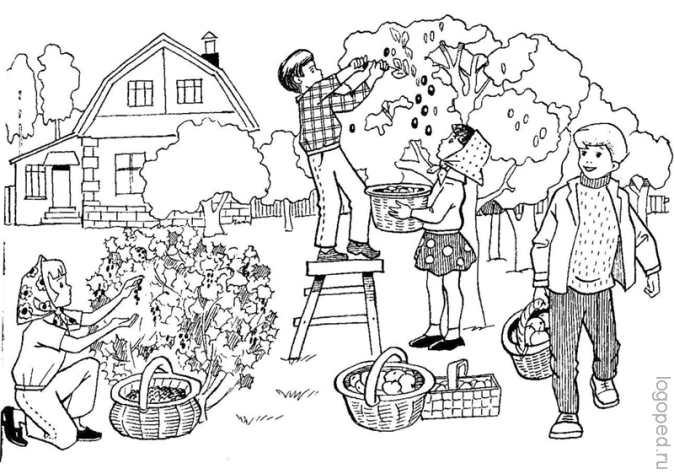 - Вспомните и запишите 3 пословицы о труде.Терпенье и труд все перетрутБез труда не вытащишь и рыбку из прудаСделал дело - гуляй смелоДелу время - потехе часТруд кормит, а лень портитРабота не волк - в лес не убежитДолог день до вечера, коли делать нечегоСколько потопаешь, столько и полопаешьКто не работает, тот не естФизминутка5.Отгадай кроссвордНайди слова на тему «Труд»А О Л Д Т М П Р И Т Р У Д Ж И
У И В Ы С Т Р О Й Л Д  К В У Д 
Ч О Г ЛО П А ТА К А М И Т Ь П 
И О Т Р А Б О Т А Т И М С В А Р  
Т П Р И Е К В А У Р Т О К Д Ё Э
Е Т О Ь Г М О Л О Б О Е   Щ Л У 
Л М И Е Н Г Б О Ч И Й Д Ж Б Ч 
Ь В Ы Н Р А  У Ц Н Г Ш Е  И Н Е
- Важен ли труд в жизни человека? Почему?6 . игра Буриме ( закончи стихотворение)Не позволяй душе  …….лениться!Чтоб в ступе воду не …… толочь,Душа обязана ……….трудитьсяИ день и ночь, и день и ……..ночь!- Почему мы должны трудиться?IV.Рефлексия- На какую тему был наш урок?-Что уяснили для себя?- Что для вас было сложным?- С чем справились хорошо?- Что хотели бы вы ещё узнать на данную тему?( Д-з подборка загадок на тему Труд и в тетради « Профессия моих родителей»)- Сегодня мы поговорим о том, что такое труд и каково его значение в нашей жизни.Запишем тему урока "Труд - основа жизни" (слайд 7).- Сегодня наш урок мы проведем в форме игры "Сто к одному" (слайд 8).Для этого мы заранее распределились по командам, дали им название и выбрали капитанов. Ребята, участвовавшие в проведении анкетирования, сегодня будут экспертами. Ученик, ведущий счет будет оформлять оценочный лист(Приложение 1). Правила игры вам знакомы. После того, как будет задан вопрос, команда совещается одну минуту, капитан выбирает один ответ из ряда предложенных командой вариантов и озвучивает его. В случае совпадения ответов капитан может выбрать на свое усмотрение один из предложенных ранее ответов команды или назвать свой. Наибольшее количество баллов получит команда, которая назвала самый распространенный ответ.К сегодняшнему уроку мы подготовились заранее. (Рассказ ученицы о проведении анкетирования: "Мы провели опрос среди учителей и учащихся нашей школы. Для этого заранее составили и распечатали анкеты. Всего было опрошено 69 человек. Из них 19% - учителя, 35% - учащиеся начальных классов. 30% - учащиеся старших классов и 16% - учащиеся среднего звена. Были заданы следующие вопросы: Что такое труд? Что создается трудом? Как вознаграждается труд? Какие пословицы о труде вам известны?" (Приложение 2)).Итак, первый раунд "Простая игра" (слайд 9).- Назовите самый популярный ответ на вопрос "Что такое труд?" (слайд 10)После обсуждения (1 минута), команды называют свои варианты ответов, которые записываются на доске.На интерактивной доске по одному открываются ответы:Баллы, полученные командами, записываются на доске.- Большинство опрошенных считают, что труд - это деятельность.Наши эксперты работали со словарями в библиотеке и вот, что им удалось выяснить. Один из учащихся читает определения из словарей В.И.Даля, С.В.Ожегова, Большого энциклопедического словаря, заранее подготовленные для урока (слайды 11, 12, 13).- Давайте обобщим полученные сведения о труде, итак труд - это (слайд 14):целенаправленная деятельность человека по созданию с помощью орудий труда материальных и духовных ценностей;усилие, направленное на достижение чего-либо;результат деятельности, работы, произведение;работа, занятие.В тетрадях делается запись: Труд - это деятельность человека, которая имеет определенную цель, требует специальных знаний и умений и всегда приводит к результату (слайд 15).Второй раунд нашей игры (слайд 16) "Двойная игра"- Назовите наиболее часто встречающийся ответ на вопрос "Что создается трудом?" (слайд 17)После того, как даны ответы, на доске появляются данные опроса:- Откройте учебники на странице 71.Чтение, работа с картинкой на странице 71. В тетрадях делаются записи понятий услуга, товар (слайд 18).Третий раунд нашей игры "Тройная игра" (слайд 19)- Вопрос: "Как вознаграждается труд?" (слайд 20)После минуты обсуждения ответы команд записываются и на доске появляются результаты опроса:Чтение текста учебника на странице 72-73, обсуждение картины и рассказа Л.Н.Толстого на странице 72.- Вывод - вознаграждением за труд может быть не только материальное поощрение, но и удовлетворенность результатом, а также благодарность окружающих, польза людям.Сообщения учащихся по вопросам (Приложение 3)- Давайте выясним, каким может быть продолжительность рабочего дня для взрослого человека в нашей стране.- Могут ли дети работать?- На каких работах запрещено использовать труд детей?- Каковы условия труда для несовершеннолетних?- Итак, ребята, давайте подведем итог - что мы сегодня узнали? (Что такое труд и почему труд - это основа жизни)Наконец, наш последний раунд "Игра наоборот" (слайд 21).Какая пословица реже всего упоминалась в ответах? (слайд 22)Подсчитываются баллы, озвучиваются победители, которые в следующей работе будут экспертами (слайд 23Деятельность47Работа26Вся жизнь8Действия7Возможность самосовершенствования6Школьный предмет2,5Средство заработка2Отличие человека от животных1,5Все27Вещи25Материальные ценности20Духовные ценности7Жизнь6Умения5Будущее4Знания3Счастье2Деньги1Деньги35Материальное вознаграждение12Моральное удовлетворение11Благодарность10Похвала9Награда6Вещи5,5Знания4,5Отдых4Уважение2Оценка1Терпенье и труд все перетрут1Без труда не вытащишь и рыбку из пруда2Сделал дело - гуляй смело4Делу время - потехе час5Труд кормит, а лень портит7Работа не волк - в лес не убежит9Долог день до вечера, коли делать нечего10Сколько потопаешь, столько и полопаешь30Кто не работает, тот не ест32